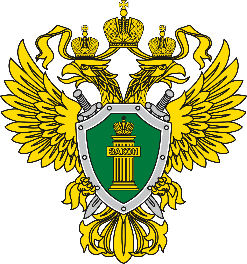 ПРОКУРАТУРААЛАРСКОГО РАЙОНАИ Н Ф О Р М И Р У Е Т:Ответственность за склонение к потреблению наркотиков в сети «Интернет»Федеральным законом от 24.02.2021 № 25-ФЗ часть 2 статьи 230 Уголовного кодекса Российской Федерации дополнена новым пунктом «д», которым установлена уголовная ответственность за склонение к потреблению наркотических средств, психотропных веществ или их аналогов с использованием информационно-телекоммуникационных сетей (включая сеть «Интернет»).Наказание за совершение подобного деяния предусмотрено в виде лишения свободы на срок от пяти до десяти лет с ограничением свободы на срок до двух лет либо без такового.Новой редакцией статьи 230 УК РФ также установлена уголовная ответственность за деяния, предусмотренные частями первой, второй, пунктом «а» части третьей данной статьи, если они повлекли по неосторожности смерть двух или более потерпевших, в виде лишения свободы на срок от двенадцати до пятнадцати лет с лишением права занимать определенные должности или заниматься определенной деятельностью на срок до двадцати лет или без такового и с ограничением свободы на срок до двух лет либо без такового.24.05.2021